								Skjervøy båtforening 26.oktober 2019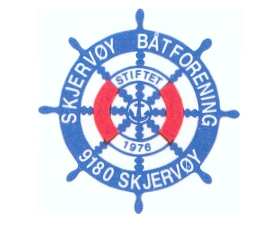 SNØMÅKING PÅ BRYGGE HØST OG VINTER 2019-20Skjervøy Båtforening har vedtatt at alle medlemmene med båtplass skal rydde snø sjøl, derfor har vi satt opp en vaktplan som vi vil at medlemmene vil følge. Grupper på 3 stykker er satt opp med ansvar for 2 uker. Gruppa må selv ordne med hvem som skal rydde til forskjellige tider.  Den enkelte er selv ansvarlig for å skaffe vikar hvis det ikke passer med jobb, ferie, fravær etc.Hovedbrygga og landfeste skal måkes så tidlig som mulig etter snøfall, utliggere er den enkeltes ansvar og måke.NB måkeutstyr finnes ved landfestet.Mvh Bryggevaktene.Uker:Dato: Navn:45-464,.17.novGeir Sigvart Isaksen, Hermod NilsenJan Olsen47-4818.nov-1.desWerner Thorbjørnsen, Leif Peder JørgensenPer Ivar Blæss49-50 2.-15.desKjell Johansen, Oddmund JohnsenArne B Soleng51-5216.-29.desEinar Lauritzen, Fred Arild EngenRandi Bjerknes1-230.des-12.janKnut Ø Johansen, Oddbjørn StrømJan Erik Eriksen3-413.-26.janAnne Mari Skallebø, Kjell Ivar HenriksenFrank Soleng5-627.jan-9.febTrond Hågensen, Åshild BerglyYngvar Hansen7-810.-23.febOdd Helge Olsen, Glenn OlufsenHalvor Eliassen9-1024.feb-8.marsJørgen Helgesen, Jonny SjøbergHenning Engen11-129.-22.marsNils I Pedersen, Alfred TrættenBirger Schei13-1423.mars-5.aprilArvid Johansen, Julie HansenTrond Henriksen15-166.-19.aprilKarstein Heggelund, Sverre AndersenElling Johansen17-1820.april-3.maiArnt Olsen, Jan Erik KorneliussenSteinar Strøm19-204.- 17.maiArvin Andreassen, Rune LorentzenBoreal